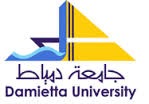 Central libraryDissertation abstractDissertation abstractCall no.: Department: ChemistryCollege: Science- DamiettaDate:Degree: masterAuthor: Dissertation TitleDissertation TitleDissertation Title.Key Words:	جامعة دمياطكلية العلومالادارة العامة للمكتباتمستخلص رسالة (25) مكتباتمستخلص رسالة (25) مكتباتمستخلص رسالة (25) مكتباتالكلية: العلومالكلية: العلومالقسم العلمى : الكيمياءالرقم العام: اسم الطالب:  اسم الطالب:  الدرجة العلميه: الماجستيرالتاريخ:عنوان الرسالة:عنوان الرسالة:عنوان الرسالة:عنوان الرسالة:المستخلصالمستخلصالمستخلصالمستخلصالكلمات المفتاحية: الكلمات المفتاحية: الكلمات المفتاحية: الكلمات المفتاحية: 